СОГЛАСОВАНО 												УТВЕРЖДАЮ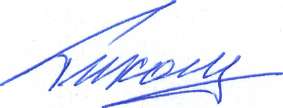 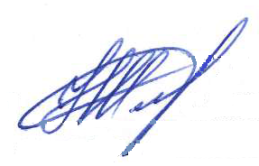 Проректор по НИД__________ 										Проректор по ОД и МП_____________П.В.Тихомиров   												С.Н.Шлапакова « _20___» _апреля______ 2022 г.									            « _20__» ___апреля____________ 2022 г.Расписание экзаменационной сессии аспирантов 2 года очной формы обучения2021/2022 учебный годНаправление 15.06.02 Машиностроение Направленность «Машиноведение, системы приводов и детали машин»Сроки экзаменационной сессии: 27.06-09.07.2022Срок сдачи отчетов по НИД: 24.06.2022Начальник отдела подготовки кадров ВК и МН 	            		                                         Т.Э.Сергутина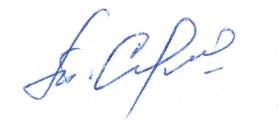 Дата, день недели времяДисциплинаПреподавательАудитория Корпус29.06.2022Среда11.50Основы педагогики и психологии высшей школыЗачетКанд.пед.наук, доцент Гладченкова Светлана Викторовна211101.07.22Пятница14.30-16.05Информационные технологии в машиностроении      КонсультацияД-р техн.наук, доцентКисель Юрий Евгеньевич105104.07.2022Понедельник16.00Информационные технологии в машиностроении   ЭкзаменД-р техн.наук, доцентКисель Юрий Евгеньевич105106.07.2022Среда16.15-17.50Современные методы инженерных расчётов системы приводов и деталей машин   КонсультацияД-р техн.наук, доцентКисель Юрий Евгеньевич105107.07.2022Четверг16.00Современные методы инженерных расчётов системы приводов и деталей машин   ЭкзаменД-р техн.наук, доцентКисель Юрий Евгеньевич1051